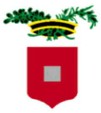 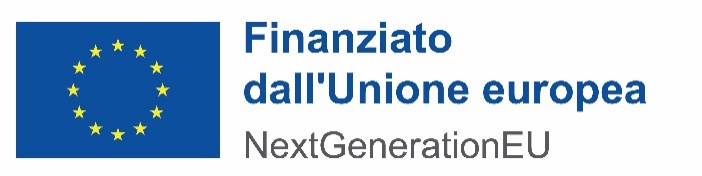     	         PROVINCIA DI PIACENZAALLEGATO 5)IN CASO DI AVVALIMENTODICHIARAZIONE DI IMPEGNO DELL’IMPRESA AUSILIARIA(Art. 46 e 47 T.U. 28/12/2000 n. 445)Alla Provincia di PiacenzaCorso Garibaldi, 5029121 PiacenzaOGGETTO: PNRR 2021-2026. MISS. M4 - COMP. C1- INV. 3.3. PROCEDURA APERTA PER L’AFFIDAMENTO DEI LAVORI DI CUI AL PROGETTO “EX IPSIA LEONARDO DA VINCI DI PIACENZA MIGLIORAMENTO ANTISISMICO EDIFICI E MANUTENZIONE STRAORDINARIA”. FINANZIATO DALL'UNIONE EUROPEA- NEXTGENERATIONEU - DECRETO MIUR N. 217 DEL 15/07/2021. CUP: D32C21000360001. CIG 9466277AE5.ai sensi degli articoli 46 e 47 del D.P.R. 445/2000, consapevole delle sanzioni penali previste dall’art. 76 dello stesso D.P.R. per le ipotesi di falsità in atti e dichiarazioni mendaci ivi indicate, oltre che delle conseguenze amministrative previste per le procedure relative all’affidamento di appalti pubblici,DICHIARAdi obbligarsi nei confronti dell'impresa concorrente ................................................................... (indicare la denominazione sociale) con sede in …................................................ Via ................................................................................., CAP ………..….................., C.F./P.IVA …......................................... (indicare i dati dell'impresa a cui si prestano i requisiti)e verso la Provincia di Piacenzaa mettere a disposizione, per tutta la durata dell’appalto in oggetto, le risorse necessarie di cui l'impresa concorrente è carente, come dettagliatamente indicate nel contratto di avvalimento;di non presentarsi in qualità di ausiliaria per altro concorrente alla gara in oggetto e di non parteciparvi in proprio o come associata o consorziata di altro concorrente.Il sottoscrittoIl sottoscrittoIl sottoscrittonato ail C.F.C.F.residente aresidente aresidente aViain qualità diin qualità diin qualità didell’Impresadell’Impresadell’Impresacon sede legale incon sede legale incon sede legale incon sede legale incon sede legale inViae sede operativa ine sede operativa ine sede operativa ine sede operativa ine sede operativa ine sede operativa inViaCodice FiscaleCodice FiscaleCodice FiscaleCodice FiscalePartita IVAPartita IVAPartita IVATelefonoTelefonoPEC